2018年广东省初中学业水平考试地理说明：1.全卷共8页，全部为单选题，每小题2分，满分为100分，考试时间为50分钟。      2.答卷前，考生务必用黑色字迹的签字笔或钢笔在答题卡上填写字迹的准考证号、姓名、考场号、座位号。用2B铅笔将考场号和座位号相应号码的标号涂黑。3.每小题选出答案后，用2B铅笔把答题卡上对应题目选项的答案信息点涂黑，如需改动，用橡皮擦干净后，再选涂其他答案，答案不能答在试题上。4.考生务必保持答题卡的整洁。考试结束时，将试题和答题卡一并交回。沃尔沃环球帆船赛于2017年10月在西班牙阿利坎特港起航，并将于2018年6月在荷兰海牙收官，船队将沿途停靠开普敦、墨尔本、广州、奥克兰、伊塔加、纽波特等城市。读“环球帆船赛路线图”（图1），完成1-3题。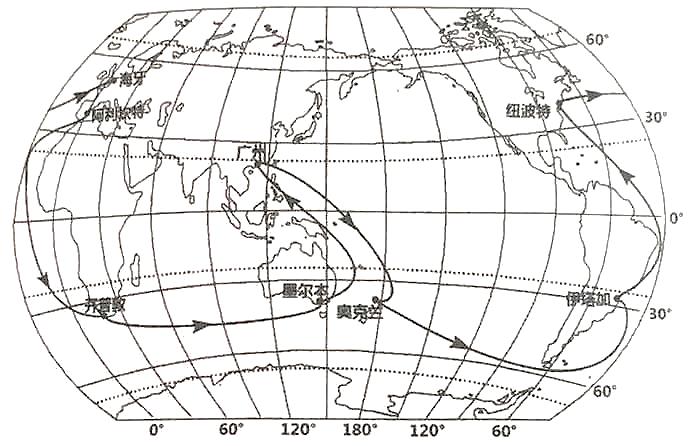 图11.下列四个城市的经纬度位置相对正确的是A.开普敦（34°N,18°E）             B.广州（23°N，113°E）C.墨尔本（38°S，145°W）          D.海牙（52°N，4°W）2.本次环球帆船赛依次途经的大洋是A.大西洋→印度洋→太平洋→大西洋    B.太平洋→印度洋→大西洋→太平洋C.印度洋→太平洋→北冰洋→大西洋    D.大西洋→北冰洋→太平洋→印度洋3.关于环球帆船赛全程路线的叙述，正确的是A.在低纬度地区停靠1次            B.途经热带地区3次C.跨越北回归线2次                D.跨越南极圈1次珠海横琴作为我国国家级的自贸区，正被世人瞩目，脑背山是横琴岛的最高峰，风景优美，深受徒步爱好者青睐。读“脑背山地形图”（图2），完成4-6题。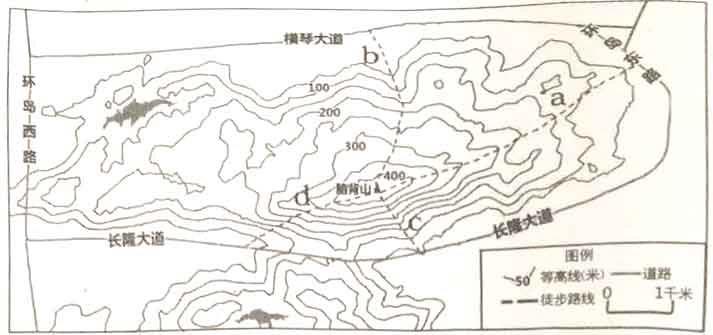 图24.横琴为了保护环境，修建公路时逢山就开凿隧道，图中有隧道的公路是横琴大道   环岛东路   环岛西路    长隆大道A.        B.      C.      D. 5.徒步爱好者为脑背山设计了a、b、c、d四条上山路线，有关描述正确的是A.路线a沿山脊行进，视野开阔          B.路线b陡崖多，上山难度大C.路线c距离短，上山省力              D.路线d沿着小河前行，心情愉悦6.脑背山坐落于寸土寸金的横琴，关于脑背山发展方向的叙述，正确的是A.发展房地产业，建高档住宅小区        B.保护绿水青山，适当开发旅游业C.增加灌溉面积，发展河谷农业          D.修建水利工程，为工业提供水源2018年5月26日清晨，居住在广州的小海打开手机中的Living Earth APP，查看太空看向地球的实时画面（图3），完成7-9题。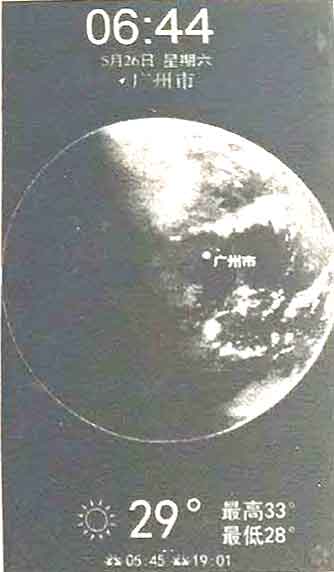 7.根据图3提供的信息，判断下列说法正确的是A.全球昼夜平分             B.广州昼短夜长C.北极附近有极光现象       D.南极附近有极夜现象8.依据图3提供的天气状况，一下推测正确的是A.太平洋上空晴空万里B.印度洋上空布满乌云C.广州阳光明媚D.海南阴雨绵绵9.如今我们都能够用手机实时查看太空看向地球的画面，依托的技术是信息技术   航空技术   航天技术    通信技术A.    B.    C.    D. 读“东南亚局部示意图”（图4），完成10-11题。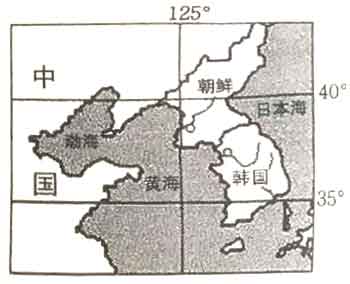 10.有关朝鲜和韩国地理位置的叙述正确的是朝鲜与我国隔渤海相望韩国与我国隔黄海相望两国位于同一半岛两国大致以38°N为界A.     B.   C.     D. 11.根据图中信息，关于朝鲜和韩国自然环境论述正确的是两国都属于季风气候   两国降水都是西岸多于东岸   韩国气候相对温暖     朝鲜河流汛期相对较长A.     B.    C.      D.读“美国部分农业分布示意图”（图5），完成12-14题。12.美国乳蓄带发展的有利条件是                 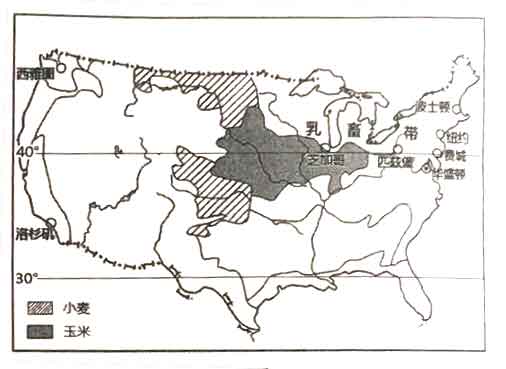 城市和人口分布密集 地处亚热带，热量充足临近五大湖，水源充足地形平坦，土壤肥沃A.       B. C.       C. 13.美国农业生产现代化主要体现在地区生产专业化   机械化程度高   精耕细作          农业商品程度高A.      B.    C.    D. 14.下列农产品中，美国需要进口的是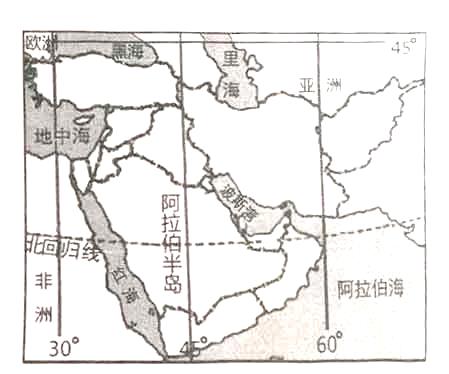 A.小麦      B.玉米     C.大豆      D.可可读“西亚地区示意图”（图6），完成15-17题。15.西亚被称为“五海三洲之地”的五海不包括A.红海     B.波斯湾    C.地中海    D.里海16.该地区战争冲突不断，主要的原因是领土之争 宗教之争  石油之争  铁矿之争A.      B.     C.      D. 17.阿拉伯半岛上没有河流的原因是A.没有山脉分布，不易发育河流      B.距海遥远，水汽难以到达C.气候终年炎热干燥，蒸发旺盛      D.半岛面积狭小，没有河流发育的空间地中海沿岸盛产油橄榄，油橄榄是亚热带常绿乔木，喜温畏寒、喜光怕渍涝，突尼斯种植油橄榄的历史悠久，主要分布在中部和南部。读图7，完成18-20题。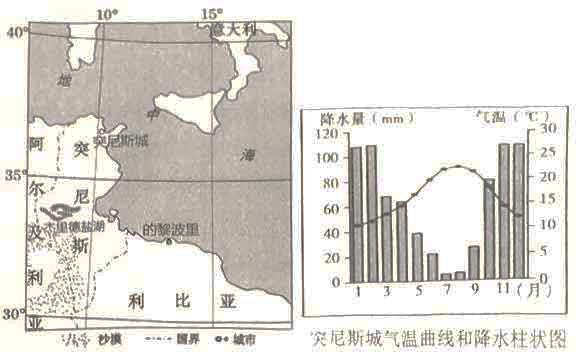 图718.关于地中海的叙述正确的是A.主要位于非洲与亚洲之间              B.连接了大西洋和太平洋   C.为沿岸居民提供了丰富的海洋资源      D.海水淡化已成为沿岸居民重要的水源19.根据资料判断突尼斯城的气候特征是A.终年高温，有明显的雨季和旱季        B.冬冷夏热，全年降水少C.夏季高温多雨，冬季温和少雨          D.夏季炎热干燥，冬季温和多雨20.突尼斯与意大利相比，发展油橄榄生产的气候优势是热量条件较好  冬季受冷空气的影响小，冻害少  受热带雨林气候影响降水多  昼夜温差较大，营养物质的积累多A.       B.       C.       D.2017年11月初，位于印度尼西亚巴厘岛的阿贡火山喷发，读“阿贡火山位置示意图”（图8），完成21-22题。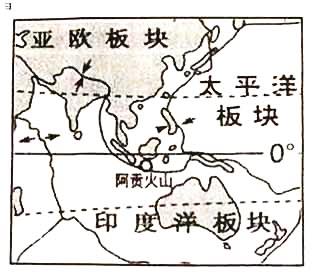 21.根据图中信息和所学知识判断，阿贡火山周围广泛分布着A.草原      B.森林    C.多肉植物    D.荒漠          22.阿贡火山位于A.大洋中脊B.板块内部C.亚欧板块和印度洋板块挤压碰撞地带D.亚欧板块和印度洋板块张裂地带北极航道是由两条航道构成：加拿大沿岸的“西北航道”和西伯利亚沿岸的“东北航道”（又称“北方航道”）。读图9，回答23-25题。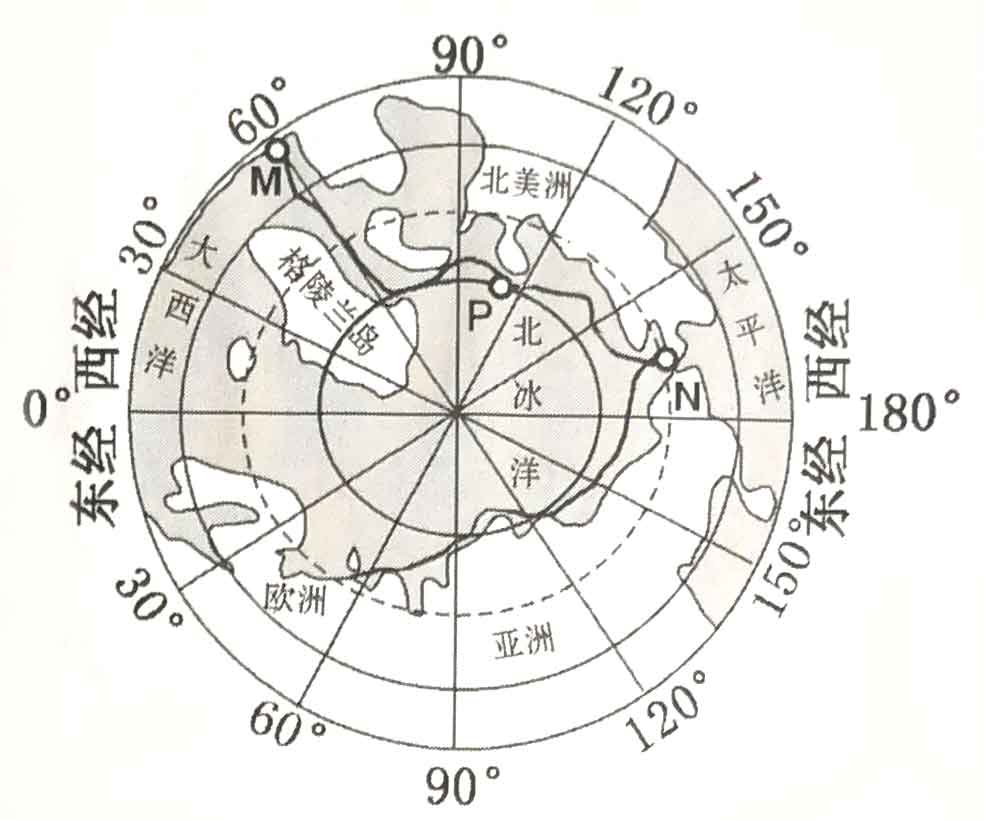 23.一艘货轮从M点出发，沿西北航道经P点到N点，它的航行方向是A.先向北，再向东航行B.先向南，再向东航行C.先向北，再向西，再向西南航行D.先向南，再向东，再向东北航行24.东北航道对       经济发展意义重大A.俄罗斯          B.加拿大C.美国            D.日本25.北极地区比南极地区温暖的原因不正确的是A.海洋面积大    B.冰盖面积小C.海拔高度低    D.植被覆盖率低实施全面二孩政策是继单独二孩政策之后生育政策的进一步调整完善。结合图10，完成26-27题。26.我国劳动力人口数量出现负增长的年份是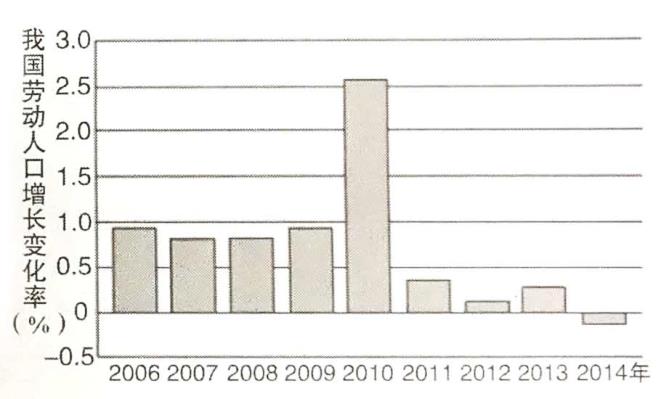 A.2010年       B.2012年C.2013年       D.2014年27.我国调整计划生育政策主要是因为A.死亡率逐年降低，劳动人口增长率提高B.人口老龄化加剧，劳动人口增长率降低C.人口出生率低，人口自然增长率出现负增长D.文化教育发展快，人口素质不断提升我国快递业高速发展的同时，带来的问题也日益突出。完成28-29题。28. 快递业高速发展带来的影响主要有①交通运输压力大 ②改变实体店经营模式 ③生产更多生活垃圾 ④有利于理性消费A. ①②③  B. ①③④  C. ②③④  D. ①②④29.解决快递业包装问题的办法是①推广使用环保包装材料 ②统一使用泡沫盒包装 ③对快递商品零包装配送 ④对包装纸盒实行分类回收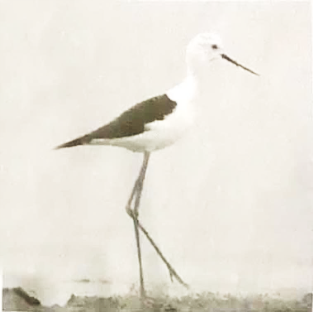 A．①②        B．②③    C．③④         D．①④30.长腿鹬（图11），嘴尖腿长，其主要生存区域是A.山地林区                             B.高原草场区C.湖泊、沼泽区                         D.平原农田区读“台湾岛示意图”（图12），完成31-32题。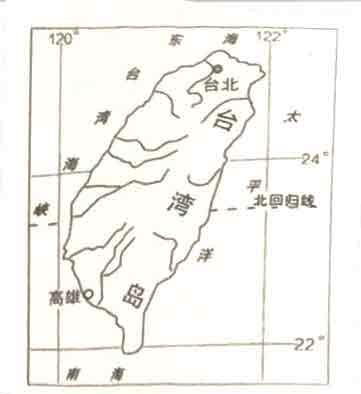 31.有关台湾岛地形及其影响的论述，正确的是A.地势西高东低B.地形以山地为主C.年平均气温中间高四周低D.河流大部分自西向东注入太平洋32.台湾岛的地理环境对经济发展影响巨大，以下说法正确的是A.物产丰富，广泛种植热带和亚热带果树B.比邻港澳，港澳是台湾最大的贸易伙伴C.盛产水稻，农业是台湾省的经济支柱D.四面临海，航运业在经济中占主导地位河西务镇是天津市最大的蔬菜生产基地新鲜蔬菜通过“绿色通道”在采摘1小时之后可直接进入北京和天津的各大超市、市场，逐步实现“农超对接”。读“河西务镇位置示意图”（图13），完成33-34题。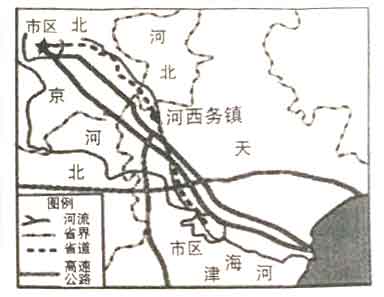 33.河西务镇建设蔬菜基地的有利条件是靠近北京和天津  雨热同期  夏季太阳直射，光照充足  一年四季蔬菜都能自然生长A.    B.   C.    D.34.河西务镇的新鲜蔬菜能快速进入京、津超市和市场，主要得益于A.丰富的劳动力资源     B.庞大的消费市场C.便捷的交通网         D.精细的种植技术读“某市2008~2017年土地利用面积变化示意图”（图14），完成35-36题。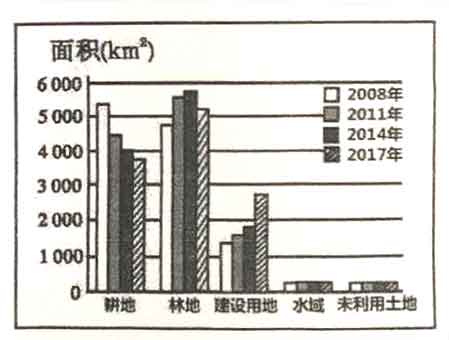 35.2008~2017年该市A.林地面积持续增加B.水域面积不断减少C.未利用土地面积增加D.耕地面积不断减少36.根据我国土地利用的基本国策，针对该市的土地利用现状，以下做法正确的是A.城市住宅向高层发展B.城市建设向林地扩张C.退耕还湖D.退耕还林读“长江经济带示意图”（图15），完成37-39题。37.长江中游城市群包含的省级行政区域是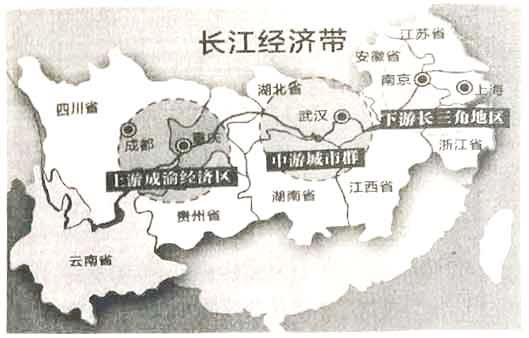 A.鄂、湘、赣B.黔、蜀、渝C.皖、浙、沪D.苏、鲁、豫38.有关长江在长江经济带发展中所起的作用，论述正确的是A.通航能力自西向东逐渐增强B.水能资源蕴藏量自西向东逐渐增多C.成渝经济区西部的三峡工程提供了充足的电能D.长江下游与京广铁路交汇，形成水陆联运网39.与长三角地区相比，成渝经济区发展的优势是A.资金和劳动力资源充足               B.矿产和水力等资源丰富C.人才和技术力量雄厚                 D.海陆空交通运输便利读“我国土地荒漠化占生态环境问题比重柱状图”（图16），完成40-41题。40.我国土地荒漠化最严重的区域是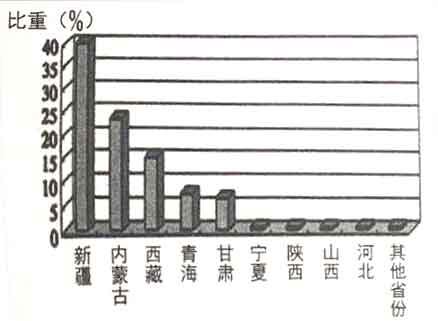 A.南方地区          B.北方地区C.西北地区          D.青藏地区41.改善土地荒漠化问题的措施是因地制宜发展农业生产推广使用滴灌技术大规模开采地下水植树种草A.          B.C.          D.阅读下段材料，完成42-43题。   光伏只能道路是电动汽车的“流动充电宝”，它还能打通过路面结冰检测系统，实时感知道路结冰情况，从而自动开启电力加热系统，及时除去道路冰雪，保障出行安全。42.使用光伏智能道路后，城市交通状况改善最明显的城市是A.哈尔滨      B.上海      C.武汉       D.广州43.光伏智能道路后，城市交通状况改善明显的城市是A.石油工业    B.汽车工业     C.电子工业    D.航空航天工业44．近年来，北京为改善环境采取了一系列措施，有关论述正确的是①建设通风廊道，降低大气PM2.5浓度 ②建设环绕京城的绿色屏障 ③向雄安新区转移非首都只能产业 ④加强历史文化名城保护A．①②③       B．①③④       C．②③④        D．①②④45．有一处风景名胜坐落于我国东南沿海，被列入《世界遗产名录》，它是   A.海南三亚       B.厦门鼓浪屿    C.香港大屿山    D.青岛崂山读“中国四大地理区域示意图”（图17），完成46-48题。46.我国四大地理区域人口密度最小的是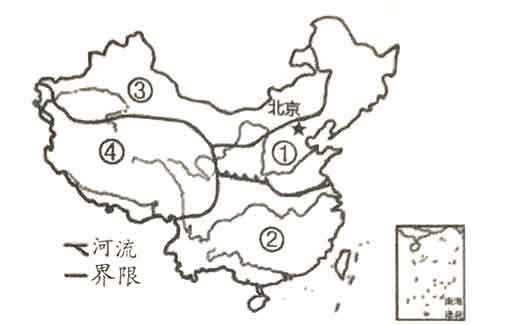 A. ①     B. ②     C. ③     D. ④47.我国不同的地理环境有不同的饮食习惯，下列说法正确的是A. ①地区的传统主食是白米饭B. ②地区的特色美食是烤全羊C. ③地区的传统美食是麻辣火锅D. ④地区的居民喜爱喝青稞酒48.关于①、②区域分界线的说法正确的是A.暖温带与亚热带的分界线              B.农耕区与畜牧区的分界线C.季风区与非季风区的分界线            D.半干旱区与半湿润区的分界线深茂铁路是连接珠三角核心城市与粤西地区的第一条快速铁路。近日，一座长2公里、投资1.8亿元的拱形全封闭屏障在深茂铁路新会“小鸟天堂”段顺利完工。读图18，完成49-50题。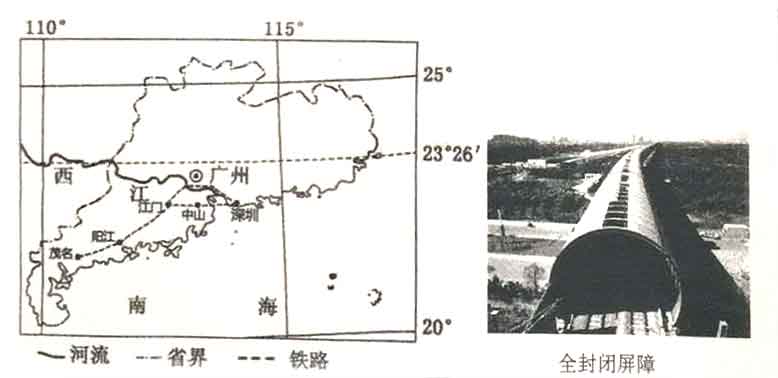 49.深茂铁路新会“小鸟天堂”段，全封闭屏障的主要作用是A.防沙尘暴      B.防晒防雨       C.防噪声       D.防台风50.深茂铁路建成后，将会A.推动广东省各地经济均衡发展          B.促进珠三角人口向粤西地区迁移C.加速珠江三角洲的矿产资源开发        D.带动广东西部地区的经济发展2018年广东省初中学业水平考试地理试题参考答案及评分标准单项选择题（每小题2分，共100分）题号12345678910答案BACDABDCCB题号11121314151617181920答案ABCDBACCDB题号21222324252627282930答案BCCADDBADC题号31323334353637383940答案BAACDAAABC题号41424344454647484950答案DABABDDACD